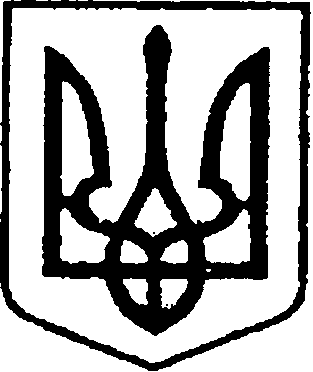 УКРАЇНАЧЕРНІГІВСЬКА ОБЛАСТЬМІСТО НІЖИНМ І С Ь К И Й  Г О Л О В А  Р О З П О Р Я Д Ж Е Н Н Я      06 липня 2023 р.                 	м. Ніжин		                      № 131Про затвердження персонального складу  Молодіжної ради Ніжинської територіальної громадиВідповідно до статей  42, 59, 73  Закону України «Про місцеве самоврядування в Україні», Регламенту виконавчого комітету Ніжинської міської ради Чернігівської області, затвердженого рішенням Ніжинської  міської ради від 24.12.2020  № 27-4/2020, Закону України «Про сприяння соціальному становленню та розвитку молоді в Україні», Постанови Кабінету міністрів України від 18.12.2018 року № 1198 «Про затвердження типових положень про молодіжні консультативно-дорадчі органи», Переглянутої Європейської хартії про участь молоді в місцевому та регіональному житті, враховуючи міську цільову програму «Молодь Ніжинської міської територіальної громади» на 2021 - 2023 роки, розпорядження Чернігівської обласної державної адміністрації від 27 вересня 2018 року № 555 «Про стан реалізації молодіжної політики в області», протоколу засідання Робочої групи з питань формування персонального складу Молодіжної ради Ніжинської територіальної громади від 02.06.2022 року № 1, з метою активізації участі молоді у соціальному, культурному та громадському житті Ніжинської територіальної громади:Затвердити персональний склад Молодіжної ради Ніжинської територіальної громади (додаток 1).ТВО начальника  відділу у справах сім’ї та молоді виконавчого комітету Ніжинської міської ради Наталії ПІЧКУРЕНКО забезпечити оприлюднення даного розпорядження на сайті міської ради.Розпорядження міського голови № 115 від 03.06.2022 р. «Про затвердження персонального складу Молодіжної ради Ніжинської міської об’єднаної територіальної громади» вважати таким, що втратило чинність.Контроль за виконанням розпорядження покласти на заступника міського голови з питань діяльності виконавчих органів ради Ірину ГРОЗЕНКО. Міський голова                                                                   Олександр КОДОЛА	                                                                              Додаток 1							до Розпорядження міського голови						від  06 липня 2023 р.  № 131СКЛАДМолодіжної ради Ніжинської територіальної громадиШарикіна Анастасія СергіївнаДерека Назар АндрійовичРоманько Валерія ВолодимирівнаЗаболотній Олександр СергійовичЛушніков Кирило ВолодимировичДаниленко Назар ОлександровичКапленко Надія ВолодимирівнаСунка Тетяна СтаніславівнаКоноз Максим ВікторовичПодобна Діана ВалентинівнаКолонтай Олександра ПавлівнаНауменко Олена ЮріївнаМокрецов Андрій ПавловичСкалацька Єлизавета ВалентинівнаРубець Христина ОлександрівнаТимошенко Дар’я ОлексіївнаШаповал Єгор АндрійовичКалабіна Крістіна ВадимівнаГалата Вероніка РоманівнаДорошенко Максим СергійовичВолощенко Максим ДмитровичПилипенко Катерина ОлексіївнаДенисенко Валерія СергіївнаЗаступник міського головиз питань діяльності виконавчих органів ради						Ірина ГРОЗЕНКО